Publicado en Madrid el 29/05/2023 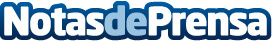 Uso de la inteligencia artificial (IA) en la educación: ¿ayuda o amenaza? Fundación T.E.O. tiene la claveLa creciente preocupación entre padres y profesores radica en la posibilidad de que las herramientas de Inteligencia Artificial (IA) reemplacen el pensamiento crítico de los jóvenes, ya que su uso se ha extendido en la educación. ¿Qué depara el futuro? ¿Las herramientas de IA serán un respaldo valioso o una amenaza para el pensamiento crítico y el sistema educativo en sí? "Reflexionemos sobre el impacto de la IA en la educación"Datos de contacto:Maria Serrano+34 605 19 75 09Nota de prensa publicada en: https://www.notasdeprensa.es/uso-de-la-inteligencia-artificial-ia-en-la Categorias: Nacional Inteligencia Artificial y Robótica Educación Sociedad http://www.notasdeprensa.es